	LATVIJAS PAŠVALDĪBU SAVIENĪBA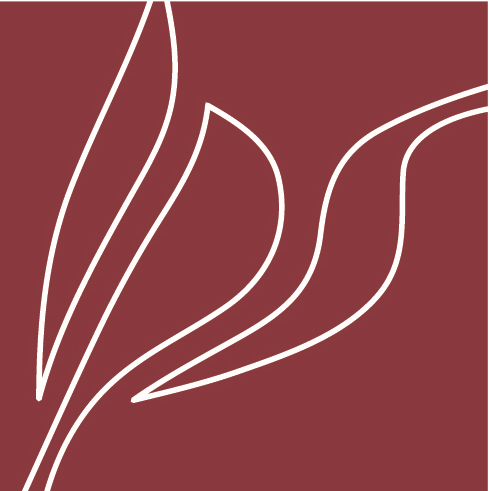 	Mazā Pils iela 1, Rīga, LV-1050		Nod.maks.kods: LV40008020804	Tālr. 67226536,  67212241		Nor.konts LV53UNLA0001001700906	e-pasts: lps@lps.lv 			AS "SEB banka"	www.lps.lv 				kods UNLALV2X		2018. gada 19.oktobrī, Rīgā.Paziņojums par rezultātiem iepirkumā “Dokumentu vadības sistēmas MEDUS ieviešanas pakalpojumi Latvijas Pašvaldību savienībai”Iepirkuma identifikācijas numurs: LPS/2018/04Iepirkuma nosaukums: Dokumentu vadības sistēmas MEDUS ieviešanas pakalpojumi Latvijas Pašvaldību savienībai Pasūtītājs: Biedrība „Latvijas Pašvaldību savienība”Procedūra: Iepirkums organizēts saskaņā ar Publisko iepirkumu likuma 9. pantuPiedāvājumu vērtēšanas kritērijs - iepirkuma Nolikuma prasībām atbilstošs piedāvājums ar zemāko cenu.Iesniegti piedāvājumi:Nolikuma noteiktajā termiņā līdz 2018. gada 16. oktobra plkst. 14.00 biedrības “Latvijas Pašvaldību savienība”, Mazā Pils iela 1, Rīga, LV-1050, 1. stāvā sekretariātā slēgtā aploksnē atbilstoši iepirkuma Nolikuma prasībām tika iesniegts 1 piedāvājums:Iesniegtais piedāvājums atbilst iepirkuma “Dokumentu vadības sistēmas MEDUS ieviešanas pakalpojumi Latvijas Pašvaldību savienībai” Nolikuma prasībām.Pamatojoties uz iepriekš minēto, Iepirkumu komisija 19.10.2018. nolēma atzīt par uzvarētāju iepirkumā id. Nr. LPS/2018/04 sabiedrību ar ierobežotu atbildību “EUROSCREEN”. Līguma summa nepārsniedzot EUR 12 300.00 (bez PVN).PretendentsCena* EUR bez PVNCena EUR ar PVN1.Sabiedrība ar ierobežotu atbildību “EUROSCREEN”Reģistrācijas Nr. 40003380763,Brīvības gatve 235, Rīga, LV-100612 300.0014 883.00